КОММЕРЧЕСКОЕ ПРЕДЛОЖЕНИЕ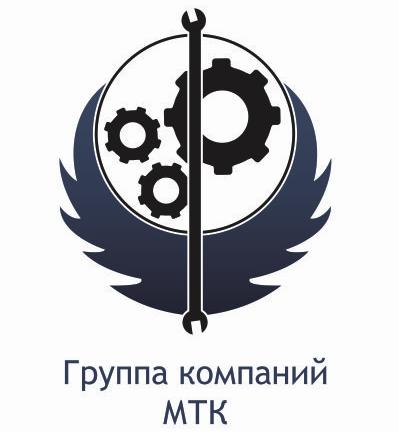 Группа компаний ООО «МТК» совместное Российско-Китайское предприятие, занимающаяся поставкой спецтехники (бульдозеры, погрузчики, самосвалы, автокраны и др.), а так же запасных частей к ней, производства КНР. Имея большой опыт и слаженный коллектив, готова осуществить поставку спецтехники для нужд вашей организации: 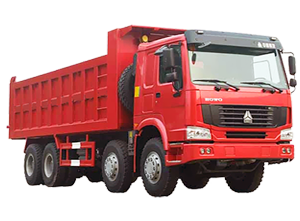 Самосвал HOWO 8x4 ZZ3407S3267CЗаводHOWO, КитаймодельZZ3407S3267CМодель двигателяSTEYR WD615.96Мощность двигателя375 (л.с.)Рабочий обьем двигателя9726 (л.)Описание двигателяРядный с турбо наддувом и интеркуллеромКолесная база1800 + 3800 + 1350 (мм.)Колёсная формула8x4 8х4Диски колесные8.5/12.00 R20 Дырые стальныеКолёса-шины12.00-20 с камеройПередняя подвескаЖесткие ступицы с двойной Т-образной балкойЗадняя подвескаКомпактные редукторы мостов, одинарная главная передача,колесные редукторы с межколесным и межосевым диф.Рулевое управлениеZF (Германия)СцеплениеGF-Ф 420 ОднодисковоеДиаметр диска сцепления420 (мм.)Коробка передачHW9Модель кабиныHW76 (VOLVO)Описание кабиныСтандартная цельностальная кабина, откидывающаяся вперед на 70%, двухслойное лобовое стекло, трёхскоростные стеклоочистители, 2-х местная, отопитель салонаСтандарт качестваЕвро 4Максимальная скорость90 (км/ч)Снаряженная масса15000 (кг.)Грузоподьемность31000 (кг.)Емкость бака300 (л.)Расход топлива31 (л/100км.)Длина кузова6800 (мм.)Ширина кузова2300 (мм.)Высота кузова1400 (мм.)